Government of PakistanNational Vocational and Technical Training CommissionPrime Minister’s Hunarmand Pakistan Program"Skills for All"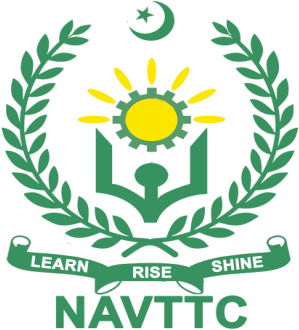 Course Contents / Lesson PlanCourse Title: CIT ( Web Development )Duration: 3 MonthsRevised EditionAnnexure-I:Tasks for Advance Web Application Development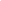 Annexure-IISUGGESTIVE FORMAT AND SEQUENCE ORDER OF MOTIVATIONAL LECTURE.MentorMentors are provided an observation checklist form to evaluate and share their observational feedback on how students within each team engage and collaborate in a learning environment. The checklist is provided at two different points: Once towards the end of the course. The checklists are an opportunity for mentors to share their unique perspective on group dynamics based on various team activities, gameplay sessions, pitch preparation, and other sessions, giving insights on the nature of communication and teamwork taking place and how both learning outcomes and the student experience can be improved in the future.Session- 1 (Communication):Please find below an overview of the activities taking place Session plan that will support your delivery and an overview of this session’s activity.MOTIVATIONAL LECTURES LINKS.SUCCESS STORYAnnexure-IIINote: Success story is a source of motivation for the trainees and can be presented in several ways/forms in a NAVTTC skill development course as under: -To call a passed out successful trainee of the institute. He will narrate his success story to the trainees in his own words and meet trainees as well.To see and listen to a recorded video/clip (5 to 7 minutes) showing a successful trainee Audio-video recording that has to cover the above-mentioned points.*The teacher displays the picture of a successful trainee (name, trade, institute, organization, job, earning, etc) and narrates his/her story in the teacher’s own motivational words.* The online success stories of renowned professional can also be obtained from Annex-IIAnnexure-IV:Workplace/Institute Ethics Guide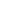 Work ethic is a standard of conduct and values for job performance. The modern definition of what constitutes good work ethics often varies. Different businesses have different expectations. Work ethic is a belief that hard work and diligence have a moral benefit and an inherent ability, virtue, or value to strengthen character and individual abilities. It is a set of values-centered on the importance of work and manifested by determination or desire to work hard.The following ten work ethics are defined as essential for student success:Attendance:Be at work every day possible, plan your absences don’t abuse leave time. Be punctual every day.Character:Honesty is the single most important factor having a direct bearing on the final success of an individual, corporation, or product. Complete assigned tasks correctly and promptly. Look to improve your skills.Team Work:The ability to get along with others including those you don’t necessarily like. The ability to carry your weight and help others who are struggling. Recognize when to speak up with an idea and when to compromise by blend ideas together.Appearance:Dress for success set your best foot forward, personal hygiene, good manner, remember that the first impression of who you are can last a lifetimeAttitude:Listen to suggestions and be positive, accept responsibility. If you make a mistake, admit it. Values workplace safety rules and precautions for personal and co-worker safety. Avoids unnecessary risks. Willing to learn new processes, systems, and procedures in light of changing responsibilities.Productivity:Do the work correctly, quality and timelines are prized. Get along with fellows, cooperation is the key to productivity. Help out whenever asked, do extra without being asked. Take pride in your work, do things the best you know-how. Eagerly focuses energy on accomplishing tasks, also referred to as demonstrating ownership. Takes pride in work.Organizational Skills:Make an effort to improve, learn ways to better yourself. Time management; utilize time and resources to get the most out of both. Take an appropriate approach to social interactions at work. Maintains focus on work responsibilities.Communication:Written  communication,  being  able  to  correctly  write  reports  and  memos. Verbal communications, being able to communicate one on one or to a group.Cooperation:Follow institute rules and regulations, learn and follow expectations. Get along with fellows, cooperation is the key to productivity. Able to welcome and adapt to changing work situations and the application of new or different skills.Respect:Work hard, work to the best of your ability. Carry out orders, do what’s asked the first time. Show respect, accept, and acknowledge an individual’s talents and knowledge. Respects diversity in the workplace, including showing due respect for different perspectives, opinions, and suggestions.Trainer NameAuthor NameMuhammad Asfand Naveed ( CEO Proglabs )Course TitleCIT ( Web Development )Objectives of CourseThis comprehensive course offers participants the chance to forge a rewarding career in the dynamic realm of web application development. It's the ultimate web development program, encompassing everything you need to know from the basics to advanced tools and techniques. Starting from the ground up, you'll delve into HTML5, CSS, JS, jQuery, PHP, MySQL, AJAX, LARAVEL, and essential website design concepts. By mastering common tasks required for both development and administration, you'll be well-equipped to thrive in the ever-evolving world of web development.Entry-level of traineesIntermediate / Matric ScienceLearning Outcomes of the courseKnowledge Proficiency DetailsKnowledge to build REAL world creative and modern website from very scratch using modern web technologiesKnowledge of new ways of coding, tips & tricks and modern best practices to build a professional website.Knowledge of wire-framing, HTML5, CSS3, jQuery and Bootstrap (+BS 5) FrameworkKnowledge to build a fully responsive website which will look perfect on all the small & wide screens.Knowledge of PHP, OOP, AJAX, MySQLThe basics of Laravel such as installation, routing, template, controller, model, migration, seeder etc.You will make your first crud app with LaravelYou will make Restful APIYou will make Gallery app with Laravel and jQueryYou will learn blade template in LaravelSkills Proficiency DetailsStudents of web developmentAnyone who wants to learn how to build websites using PHPAnyone interested in a proper certification in PHP course in Lahore or any other cityPeople already working as web developers who want to learn the latest techniques and tricks in PHP based web developmentEmployees of web development companies and software houses who want to polish their skills further in Web Development especially with focus on PHPBusiness owners who want to build and run their own websites themselvesCourse Execution PlanThe total duration of the course: 3 months (12 Weeks)Class hours: 4 hours per dayTheory: 20%Practical: 80%Weekly hours: 20 hours per weekTotal contact hours: 240 hoursCompanies offering jobs in the respective tradeUpworkFreelancingFiverrGovernment InstitutesSoftware HousesCrossoverAll Private Institutes who are managing softwareJob OpportunitiesAll over the world there is a high demand in the Information Technology industry for developers in various fields such as mobile application developer, web developer and graphic designer. Smartphones have brought about revolution; Animation technology has come a long way since the early days of hand-drawn cartoons. Nowadays you will find websites and apps on everything. This increase in usage of websites, apps and android smart devices has created new opportunities for all to earn big and make a career out of this field. With the help of this course, we will be able to give technical training in Information Technology to our youth. There are also opportunities for start-up entrepreneurship due to the high demand in the market in following designated jobs;Software EngineersMobile App DevelopersDBAsWeb DevelopersNetwork AdministratorIT Support OfficerManager / Assistant Manager ITNo of Students25Learning PlaceClassroom / LabInstructional Resourceshttps://www.w3schools.com/https://www.tutorialspoint.com/https://www.php.net/https://laravel.com/Beginning LaravelBuild Websites with Laravel 10.xScheduled WeeksModule TitleDaysLearning UnitsHome AssignmentMotivational LectureWeek 1Course IntroductionDay 1Job marketCourse ApplicationsIntroduction to World Wide WebWebsiteDay 2Web PagesDifferent types of websitesDay 3Architecture of static and dynamic WebpagesCompare Static websites withDynamic websitesIntroduction &Front-End Development (Basics)Difference between Frontend & Backend LanguageInstall Chrome Browser Chrome Web Developer ToolsDay 4Install VS Code EditorWhat Is HTML?HTML building blocksBasic HTML Page StructureHeadings & ParagraphsHTML FormattingDay 5HTML AttributesWeek 2Day 1Block Level Element vs Inline ElementHTML Tag vs. Element HTML Image & LinkTask 1 ToTask 17HTML & CSSDay 2HTML Table HTML ListsHTML & CSSDay 3HTML FormsHTML & CSSDay 4HTML Layout Elements HTML IframeHTML Media ElementsHTML & CSSDay 5What is CSS?CSS Syntax Selector TypesInclusionTask 18 ToTask 25Week 3CSS Rules OverridingTask 18 ToTask 25CSS CommentsTask 18 ToTask 25Day 1CSS ColorsTask 18 ToTask 25CSS BackgroundsTask 18 ToTask 25CSS BordersTask 18 ToTask 25CSS &BootstrapDay 2CSS MarginsCSS PaddingTask 18 ToTask 25CSS Height/WidthTask 18 ToTask 25CSS ListsTask 18 ToTask 25CSS TablesTask 18 ToTask 25Day 3CSS DisplayTask 18 ToTask 25CSS FloatTask 18 ToTask 25What Is Bootstrap?Task 18 ToTask 25Bootstrap Grid SystemTask 18 ToTask 25Day 4Bootstrap ColorsTask 18 ToTask 25Bootstrap ButtonsTask 18 ToTask 25Day 5Bootstrap Navbar Bootstrap Modal Bootstrap TablesBootstrap FormsWeek 4JavaScriptDay 1What is JavaScript? JavaScript Output StatementsJavaScript VariablesTask 26 ToTask 29Week 4JavaScriptDay 2JavaScript Operators Conditional StatementsTask 26 ToTask 29Week 4JavaScriptDay 3Loop Typesfor-loopwhile loopdo While loopTask 26 ToTask 29Week 4JavaScriptDay 4JavaScript FunctionsTask 26 ToTask 29Week 4JavaScriptDay 5JavaScript Objects & ArraysTask 26 ToTask 29Week 5jQuery & PHP  Day 1What Is jQuery? jQuery SetupjQuery SelectorsTask 30Week 5jQuery & PHP  Day 2jQuery Events jQuery EffectsTask 30Week 5jQuery & PHP  Day 3Overview of PHP VariablesConstants, Output Statements
Task 30Week 5jQuery & PHP  Day 4
Operators
Decision MakingTask 30Week 5jQuery & PHP  Day 5Loop TypesTask 30Week 6Day 1FunctionsTask 31 ToTask 34Week 6Day 2ArraysTask 31 ToTask 34Week 6Day 3PHP Forms Task 31 ToTask 34Midterm ExamDay 4Midterm Exam Midterm ExamDay 5Misterm Exam Week 7PHP & OOPDay 1Object Oriented Programming
Class
Object,
Access Specifiers/ModifiersMember VariablesTask 35 ToTask 37Week 7PHP & OOPDay 2
Static Variables
Member Functions 
InheritanceTask 35 ToTask 37Week 7PHP & OOPDay 3
Parent class
Child Class 
Constructors
Destructors
Polymorphism Task 35 ToTask 37Week 7PHP & OOPDay 4Function Overloading 
Abstraction Encapsulation
SessionTask 35 ToTask 37Week 7PHP & OOPDay 5Cookies
Databases Introduction
Database TypesTask 35 ToTask 37Week 8PHP & SQLDay 1What is a Query
SQL Basic Commands
MYSQL Joins.
Creating a database using PHP MY ADMIN.Task 38Week 8PHP & SQLDay 2DDL, DML & DRL operations in SQL
Task 38Week 8PHP & SQLDay 3DB Integration with PHP Task 38Week 8PHP & SQLDay 4CRUD Operations using MYSQL & phpTask 38Week 8PHP & SQLDay 5CRUD Operations using MYSQL & phpTask 38Week 9LaravelDay 1Introduction to Laravel
Laravel Project SetupTask 39Week 9LaravelDay 2Laravel Architecture ConceptsTask 39Week 9LaravelDay 3RoutingTask 39Week 9LaravelDay 4Blade TemplateTask 39Week 9LaravelDay 5MigrationsTask 39Week 10LaravelDay 1MigrationsTask 40Week 10LaravelDay 2RelationshipsTask 40Week 10LaravelDay 3RelationshipsTask 40Week 10LaravelDay 4SecurityTask 40Week 10LaravelDay 5SecurityTask 40Week 11ProjectDay 1[Project 1] crud applicationWeek 11ProjectDay 2[Project 1] crud applicationWeek 11ProjectDay 3[Project 3] Gallery AppWeek 11ProjectDay 4Final Project (data crud + gallery combo)Week 11ProjectDay 5Final Project (data crud + gallery combo)Week 12Project Evaluation &Final Term ExamDay 1Project EvaluationWeek 12Project Evaluation &Final Term ExamDay 2Project EvaluationWeek 12Project Evaluation &Final Term ExamDay 3Project EvaluationWeek 12Project Evaluation &Final Term ExamDay 4Project EvaluationWeek 12Project Evaluation &Final Term ExamDay 5Final Term ExamTask no.TaskDescriptionWeek1Using Heading, Paragraph, Line Break,and Horizontal Rule TagsWrite an HTML code that displays all 6 headings with eachheading on new line having paragraphs and the endWeek 2of each paragraph; place a line (Horizontal Rule).2Use Comments and Include Tags in a single code.Make a webpage Comment.html having text “I amInternal Text” with having commented text “I amComment” that willnot display in the webpage. Make another webpagewithname IIncluded.html containing the text “I amExternal Text” anddisplay its contents in Comment.html webpage.3Use Image Tag with attributes.Insert image in the webpage with height=30,width=30 having 3 border size and when we bringmouse on the image, it displays text “I am Image inWebpage”.4Use of HyperlinkUse <A HREF> . . . </A> Tag with all attributes tocreate a Local Link to any file.Make second link which is used to link High LevelDirectory. Make third link which is used to link anyInternet website.Lastly make fourth link which contains an emailaddress and when user clicks the link, email editoropens up.5Background imageMake a webpage with image as a Background andwhen we scroll this webpage, the image stays fix andonly the top of the webpage scrolls.6Make a complete html formMake the following Report Form (The Country DropdownList must contain 7 Countries in Ascending Order but when form is loaded, by default Pakistan is Selected.Task No.TaskDescriptionDescriptionWeek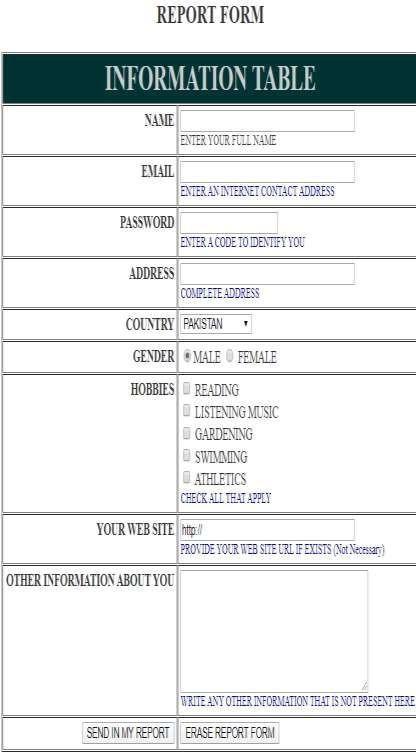 7Buttons with imagesMake the Submit and Reset buttons in the form having pictures on it instead of simple text.8External Style SheetCall an External Style Sheet in the webpage in which Font Size of the text must be 77 points Color of the text must be green and background of the webpage must be yellow.9Use of on Click EventChange the color of the text when it is clicked.10Use of on Mouse OverEventWhen we bring the mouse on the image, the image changes its position.11Navigation bar using CSSMake two navigation bars with CSS using class and id attribute. One should be on the top of the page and the second should be displayed on left of the page in shape ofa column.12FormsMake a login and signup form on different pages that should be displayed in the center of the page using CSSand html.13DropdownsMake dropdowns with nested HTML tags and CSS.14Bootstrap basedcolumnsMake different sizes of columns using bootstrap classes.15Forms using bootstrapMake a form using Bootstrap classes for buttons andforms.16Progress BarA progress bar for student’s skills in coding languagesusing bootstrap.17Bootstrap based pagesMake 3 pages of home page, admission form, and aboutus page using bootstrap classes with navigation bars, headers, footers and forms.18Use Output Statementof JavaScriptDisplay your name on the screen using JavaScript.Week –319Use of If…else ConditionUse If...else statement of JavaScript to write a code to Display “Good Morning” or “Good Afternoon” according tocurrent Time.Week –320Use of switch statementUse the switch statement to display “today is (whatever day it is)” according to the current day.21Use of for loopUse of loop to display a string of all the names of monthsusing JS functions and variables.22Alert messageMake an alert message display on the screen if the userclicks a button.23JavaScript calculatorMake a JavaScript calculator that should answer addition, multiplication and subtraction question using JavaScriptvariables.24Hide and show in jQueryMake a paragraph line and two buttons named “hide” and “show” using HTML and hide the paragraph if the button “hide” is clicked, and show the paragraph if the button “show” is clicked.25Slide down buttonMake a button that slides down some content when clicked using jQuery.26Use of Switch StatementUse the Switch statement of PHP to display the current day of theweek.Week-427Loops to display numbers on screenWrite a Program to display count, from 5 to 15 (as shown below) using following:For LoopWhile LoopDo…while LoopWeek-428Use Output Statementof PHPDisplay your name on the screen using PHP.Week-429Use of If…else ConditionUse the If...else statement of PHP to write a code to Display “Good Morning” or “Good Afternoon” according to current time.Week-430Using JQueryCreate a web page that includes a button and a paragraph element. When the button is clicked, use jQuery to change the text of the paragraph to a predefined message.Week-531Factorial ofNumberWrite a program to calculate factorial of a number using forloop in PHP.Week-632While Loop to displaythe patternWrite a Program to create following pattern using while loop:************************************Week-633Do…while Loop to display the numbersWrite a Program to display count, from 1 to 5 using PHP do...while loop as given below:12345Week-634Using Array and for…each loopYou need to write a program in PHP using for...each loop to remove specific elements by value from an array using PHP program.Hint:Take an array with list of month names.Take a variable with the name of value to be deletedWeek-6TaskNo.TaskDescriptionWeek35Sort the Array ElementsWrite a function to sort an arrayWeek-736Find the case of stringWrite a PHP function that checks whether a string is alllowercase.Week-737Find String LengthWrite a PHP program to find the length of the string. Hint:You have to use one variable.You must use a built-in PHP String Function.Week-738CRUD in PHPCreate a PHP web application with CRUD functionality for managing user information, including fields for id, first name, last name, email, and phone number, enabling users to create, read, update, and deleterecords stored in a MySQL database.Week-839Laravel Task 1Integrate a master template into a Laravel web application to ensure consistent layout and design across multiple pages, utilizing HTML, CSS, and JavaScript, extending the master template in individual views, and populating dynamic content sections withdata retrieved from the database or external sources.Week-940Laravel Task 2Create a Laravel web application that demonstrates one-to-one, one-to-many, one-to-many inverse, and polymorphic (one-to-many) relationships, allowing CRUD operations and proper data management foreach relationship type.Week-10Session- 1 OVERVIEWAims and Objectives:To introduce the communication skills and how it will workGet to know mentor and team - build rapport and develop a strong sense of a teamProvide an introduction to communication skillsTeam to collaborate on an activity sheet developing their communication, teamwork, and problem-solvingGain an understanding of participants’ own communication skills rating at the start of the programActivity:Participant TimeTeacher TimeMentor TimeIntro Attend and contribute to thescheduled.Understand good communication skills and how itworks.Understand what goodcommunication skills meanUnderstand what skills are important for good communicationskillsKey learning outcomes:Resources:Resources:Enterprise skills developed:Understand thePodiumPodiumCommunicationcommunication skills and how it works.Understand what communication skills meanUnderstand what skills are important for communication skillsProjectorComputerFlip ChartMarkerSelf ConfidenceTeamworkScheduleMentor Should doWelcome: 5 minShort welcome and ask the Mentor to introduce him/herself.Provide a brief welcome to the qualification for the class. Note for Instructor: Throughout this session, please monitor the session to ensure nothing inappropriate is being happened.Icebreaker: 10 minStart your session by delivering an icebreaker, this will enable you and your team to start to build rapport and create a team presentation for the tasks ahead.The icebreaker below should work well at introductions and encouraging communication, but feel free to use others if you think they are more appropriate. It is important to encourage young people to get to know each other and build strong team links during the first hour; this will help to increase their motivation andcommunication throughout the sessions.Introduction & Onboarding: 20minsProvide a brief introduction of the qualification to the class and play the “Onboarding Video or Presentation”. In your introduction cover the following:Explanation of the program and structure. (Kamyab jawan Program)How you will use your communication skills in your professional life.Key contacts and key information – e.g. role of teacher, mentor, and SEED. Policies and procedures (user agreements and “contact us” section). Everyone to go to the Group Rules tab at the top of their screen, read out the rules, and ask everyone to verbally agree. Ensure that the consequences are clear for using the platform outside of hours. (9am-8pm)What is up next for the next 2 weeks ahead so young people know what to expect (see pages 5-7 for an overview of the challenge). Allow young people to ask any questions about the session topic.Team Activity Planning: 30 minutesMENTOR: Explain to the whole team that you will now be planning how to collaborate for the first and second collaborative Team Activities that will take place outsideof the session. There will not be another session untilthe next session so this step is required because communicating and making decisions outside of a session requires a different strategy that must be agreed upon so that everyone knows what they are doing for this activity and how.“IDENTIFY ENTREPRENEURS” TEAM ACTIVITY“BRAINSTORMING SOCIAL PROBLEMS” TEAM ACTIVITY”As a team, collaborate on a creative brainstorm on social problems in your community. Vote on the areas you feel most passionate about as a team, then write down what change you would like to see happen.Make sure the teams have the opportunity to talk about how they want to work as a team through the activitiese.g. when they want to complete the activities, how to communicate, the role of the project manager, etc. Make sure you allocate each young person a specific week that they are the project manager for the weekly activities and make a note of this.Type up notes for their strategy if this is helpful - it can be included underneath the Team Contract.Session Close: 5 minutesMENTOR: Close the session with the opportunity for anyone to ask any remaining questions.Instructor:Facilitate the wrap-up of the session. A quick reminder of what is coming up next and when the next session will be.TOPICSPEAKERLINKHow to Face Problems In LifeQasim Ali Shahhttps://www.youtube.com/watch?v=OrQte08Ml90Just Control YourEmotionsQasim Ali Shahhttps://www.youtube.com/watch?v=JzFs	yJt-wHow to Communicate EffectivelyQasim Ali Shahhttps://www.youtube.com/watch?v=PhHAQEGehKcYour ATTITUDE isEverythingTony Robbins Les Brown David Goggins Jocko Willink Wayne DyerEckart Tollehttps://www.youtube.com/watch?v=5fS3rj6eIFgControl Your EMOTIONSJim Rohn Les Brown TD JakesTony Robbinshttps://www.youtube.com/watch?v=chn86sH0O5UDefeat Fear,Build ConfidenceShaykh Atif Ahmedhttps://www.youtube.com/watch?v=s10dzfbozd4Wisdom ofthe EagleLearn Kuroojihttps://www.youtube.com/watch?v=bEU7V5rJTtwThe Power of ATTITUDETitan Manhttps://www.youtube.com/watch?v=r8LJ5X2ejqUSTOPWASTING TIMEArnold Schwarzeneggerhttps://www.youtube.com/watch?v=kzSBrJmXqdgRisk ofSuccessDenzelWashingtonhttps://www.youtube.com/watch?v=tbnzAVRZ9XcS. NoKey InformationDetail/Description1.Self & Family backgroundDanyal Saleem, who lives in Mirpur (AJK), is an example of how hard work and perseverance can reap rich rewards when bidding for projects online.The graphic designer works exclusively on an online freelancing platform and has earned, on average, US$20,000 per month for the past several months. But this isn’t a story of overnight success – Danyal has had to work hard to differentiate himself and stay true to his goal.It was a full year later, in May 2017, when Danyal finally decided to jump in. He signed up for one of the numerous sites that connect designers or coders with people or companies that have small projects, like designing a logo or building a website.He had already started a small business to help pay for his college education, so he was nervous and apprehensive about the decision. “I gave myself two or three months at most. If I didn’t succeed, then I would go back to running the business as it was showing potential,” he says.If at first, you don’t succeed, try try again2.How he came on board NAVTTC Training/ or got trained through any other sourceCertification in graphic designing from STEPS(NAVTTC partner institute)3.Post-training activitiesDanyal’s area of expertise is in graphic design. In his first month using Fiverr, he pitched mostly for projects centered around logo designing. But it wasn’t so simple. In the first few weeks, he didn’t hear back from even a single client, despite pitching for dozens of projects.“I needed to understand what worked, so I read blogs, participated in forums, and analyzed profiles of successful freelancers. It was an uphill struggle, but I didn’t want to give up,” he explains.Danyal says he understands why clients would be apprehensive giving projects to untested freelancers. They have hundreds of options to choose from, heexplains, and to give a project to someone with no experience requires a strong leap of faith.A slow stream of projects started to come Danyal’s way. Within a few months, he was landing an average of a hundred projects every month, with a large number of repeat clients. He also expanded the range of his professional services, branching out from logo design to business cards, banners, Facebook cover pages, letterheads, and stationery.But he’s had to face his fair share of challenges too. The shoddy state of internet infrastructure in his city, Mirpur, threatened to derail his freelancing career. “Sometimes I haven’t had connectivity for two days straight,” he explains. “That’s unthinkable for someone who makes his livelihood on the internet.”4.Message to others (under training)Take the training opportunity seriously Impose self-discipline and ensure regularityMake Hard work pays in the end so be always ready for the same.